      ҠАРАР                                                                 РАСПОРЯЖЕНИЕ            28 августа  2020 й.                       № 31                     28 августа 2020 г. О включении имущества в Казну муниципального имущества сельского поселения Акбарисовский сельсовет муниципального района Шаранский район Республики БашкортостанВ целях эффективного управления, обеспечения учета и оформления прав пользования муниципальной собственностью сельского поселения Акбарисовский сельсовет муниципального района Шаранский район Республики Башкортостан, руководствуясь  Уставом сельского поселения Акбарисовский сельсовет муниципального района Шаранский район Республики Башкортостан, ПОСТАНОВЛЯЮ:1. Включить в Казну сельского поселения Акбарисовский сельсовет муниципального района Шаранский район Республики Башкортостан: остановочный павильон , находящийся по адресу: Республика Башкортостан, Шаранский район, д.Урсаево, ул.Шоссейная, по стоимости использованных материалов в сумме 19 239,00 рублей.2. Контроль за выполнением настоящего постановления оставляю за собой. Глава сельского поселенияАкбарисовский сельсовет:                                                        Р.Г.ЯгудинБашкортостан РеспубликаһыныңШаран районымуниципаль районыныңАкбарыс ауыл Советыауыл биләмәһе ХакимиәтеАкбарыс ауылы, Мºктºп урамы, 2 тел.(34769) 2-33-87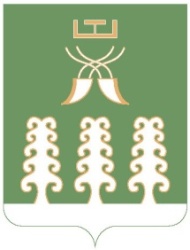 Администрация сельского поселенияАкбарисовский сельсоветмуниципального районаШаранский районРеспублики Башкортостанс. Акбарисово, ул.Школьная,2 тел.(34769) 2-33-87